Intake Date: ______________Please answer all questions.  Fill out one form for Head of Household at program entry.First Name: 								Middle Name: 					 Last Name: 										 Suffix: _________________________Alias Name (if applicable):____________________________________________________________Ever Received Services Under Different Name:    Yes   	  No 	    Don’t Know 	    RefusedIf Yes, then provide:  First Name:_________________________________________ Middle Name:_____________	Last Name: ______________________________________________ Suffix: ______________Date of Birth (mm/dd/yyyy):   		/	/		  or:   Don’t Know     RefusedSocial Security #: ______ – _____ – _________ 	 Don’t Know/Don’t Have 	 RefusedPhone Number: ____________________________________     Email: ________________________________________________________Do you have identification:    No        Yes: list type ___________________________________________________________________With which gender do you best identify:    Male  Female   Another option not listed:  ___________________________Ethnicity: _______________________________________
Race (-choose all that apply):            What mode of transportation do you use: _________________________________________________________________        Veteran Status (All Adults in Household):  ____   Yes      _____ No   ______ Doesn’t Know    _____   Refused Household Members Household Pets
Factors that Contributed to Homelessness (choose all that apply):  Tell Us about Your Last Permanent Address (where you last lived for 90 days or more)Last Permanent Address: ______________________________________________________________________________________: 								 State/Province 			Last Permanent Zip Code: 				     Don’t Know      Refused Notes: ____________________________________________________________________________________________________
___________________________________________________________________________________________________________
___________________________________________________________________________________________________________
___________________________________________________________________________________________________________
___________________________________________________________________________________________________________

_____________________________________________________________________________________________________________________________________________________________________________________________________________________________________________________________________________________________________________________________________________________________________________________________________________________________________________________________________________________________________________________________________________________________________________________________________________________________________________________________________________________________________________________________________________________________________________Living Situation:Type of Residence:					Length of Stay:   ____    Emergency Shelter  				____ 1 night or less_____ Place not meant for Human habitation			____  2- 6 Nights_____  Hospital or residential (non psychiatric) facility 	____  1 week or more less than month_____ Jail    						____  1 month or more but less than 90 Days                                   _____  Psychiatric facility		                                            ____  90 days or more but less than 1 year_____  Substance Abuse Facility			 	_____ One year or Longer______ Nursing Home   					_____ Client does not know                                                  Approximate date Homelessness Started:   ______________                                                                          MM/DD/YEAR(Regardless of where they stayed last night) Number of times the client has been on the ES or SH in the past 3 years including today:   _____1 Time    ____ 2 Times    _____  3 Times ___  4 or more Times   ___ Doesn’t know   ___ RefusedTotal Number of Months Homeless, on the streets, in ES or SH in the Last 3 years: Length of time homeless:	               __Less than 30 days	__ 8 months	__1 month		__ 9 months				__2 months		__ 10 months__3 months		__ 11 months__4 months		__ 12 months__5 months		__ more than 12 months__6 months		__ Client doesn’t know__7 months	              __ Client refusedSpecial Needs (All Members of Household):Disabling Condition:    ____   Yes     _____ No    _____ Doesn’t Know   _____    Refused Household Member(s): _________________________________________________________________Type of Disability:  ____ Substance Abuse   ____ Mental Health ____ Physical   ____ HIV/ AIDS      ____ Developmental        ____ Chronic HealthExpected to be long-term, continued and Indefinite: _____ Yes    _____ No Documentation of Disability in File:  		          _____ Yes    _____ No Currently in Treatment/ Receiving Care: 	          ______Yes   _____ No If Yes, Where: __________________________________________________________________________________
Domestic Violence History:Is there a current Order of Protection in place:	    Yes _____		No _____Date of last experience: 	 ___________	  						Are you currently fleeing from your abuser?	     Yes _____ 		No _____Is contact maintained with the abuser: 		     Yes _____		No _____ 
Abuser info:
Name:________________________________________________________   Age:________________________________

Physical Description (height, weight, tattoos, etc.): __________________________________________________________Address:___________________________________________________________________________________________

Place of Employment: ________________________________________ Vehicle: _________________________________

Safe Areas: ________________________________________________________________________________________ 
Unsafe Areas: ______________________________________________________________________________________

Brief History: ____________________________________________________________________________________________________________________________________________________________________________________________________________________________________________________________RESOURCES FOR ALL ADULT MEMBERS OF HOUSEHOLD  Please Indicate if you or anyone in your household (who is applying):	I hereby certify that, to the best of my knowledge, the above statements are true and correct.  I understand this information is subject to verification only by authorized FSL Staff or their designees.CLIENT							INTERVIEWER_____________________________				_____________________________Client Printed Name						Interviewer Printed Name_____________________________				_____________________________Parent/Client Signature  					Interviewer Signature  _____________________________				_____________________________Date								DateStrengths, Needs, Abilities and Preferences of Household List household’s strengths__________________________________________________________________________________
____________________________________________________________________________________________________________________________________________________________________List household’s needs
__________________________________________________________________________________
____________________________________________________________________________________________________________________________________________________________________List household’s abilities__________________________________________________________________________________
____________________________________________________________________________________________________________________________________________________________________List household’s preferences__________________________________________________________________________________
____________________________________________________________________________________________________________________________________________________________________Additional Adult #1First Name: 								Middle Name: 					 Last Name: 										 Suffix: _________________________Alias Name (if applicable):____________________________________________________________Ever Received Services Under Different Name:    Yes   	  No 	    Don’t Know 	    RefusedIf Yes, then provide:  First Name:_________________________________________ Middle Name:_____________	Last Name: ______________________________________________ Suffix: ______________Date of Birth (mm/dd/yyyy):   		/	/		  or:   Don’t Know     RefusedSocial Security #: ______ – _____ – _________ 	 Don’t Know/Don’t Have 	 RefusedPhone Number: ____________________________________     Email: ________________________________________________________Do you have identification:    No        Yes: list type ___________________________________________________________________With which gender do you best identify:    Male   Female   Another option not listed:  ___________________________Ethnicity: _______________________________________
Race (-choose all that apply):            What mode of transportation do you use: _________________________________________________________________Additional Adult #2 First Name: 								Middle Name: 					 Last Name: 										 Suffix: _________________________Alias Name (if applicable):____________________________________________________________Ever Received Services Under Different Name:    Yes   	  No 	    Don’t Know 	    RefusedIf Yes, then provide:  First Name:_________________________________________ Middle Name:_____________	Last Name: ______________________________________________ Suffix: ______________Date of Birth (mm/dd/yyyy):   		/	/		  or:   Don’t Know     RefusedSocial Security #: ______ – _____ – _________ 	 Don’t Know/Don’t Have 	 RefusedPhone Number: ____________________________________     Email: ________________________________________________________Do you have identification:    No        Yes: list type ___________________________________________________________________With which gender do you best identify:    Male   Female   Another option not listed:  ___________________________Ethnicity: _______________________________________
Race (-choose all that apply):            What mode of transportation do you use: _________________________________________________________________Additional Adult #3 First Name: 								Middle Name: 					 Last Name: 										 Suffix: _________________________Alias Name (if applicable):____________________________________________________________Ever Received Services Under Different Name:    Yes   	  No 	    Don’t Know 	    RefusedIf Yes, then provide:  First Name:_________________________________________ Middle Name:_____________	Last Name: ______________________________________________ Suffix: ______________Date of Birth (mm/dd/yyyy):   		/	/		  or:   Don’t Know     RefusedSocial Security #: ______ – _____ – _________ 	 Don’t Know/Don’t Have 	 RefusedPhone Number: ____________________________________     Email: ________________________________________________________Do you have identification:    No        Yes: list type ___________________________________________________________________With which gender do you best identify:    Male   Female   Another option not listed:  ___________________________Ethnicity: _______________________________________
Race (-choose all that apply):            What mode of transportation do you use: _________________________________________________________________Additional Adult #4 First Name: 								Middle Name: 					 Last Name: 										 Suffix: _________________________Alias Name (if applicable):____________________________________________________________Ever Received Services Under Different Name:    Yes   	  No 	    Don’t Know 	    RefusedIf Yes, then provide:  First Name:_________________________________________ Middle Name:_____________	Last Name: ______________________________________________ Suffix: ______________Date of Birth (mm/dd/yyyy):   		/	/		  or:   Don’t Know     RefusedSocial Security #: ______ – _____ – _________ 	 Don’t Know/Don’t Have 	 RefusedPhone Number: ____________________________________     Email: ________________________________________________________Do you have identification:    No        Yes: list type ___________________________________________________________________With which gender do you best identify:    Male   Female   Another option not listed:  ___________________________Ethnicity: _______________________________________
Race (-choose all that apply):            What mode of transportation do you use: ______________________________________________________________Head of Household General Information American Indian or  Native Asian Black or African American Black or African American Native Hawaiian or Other Pacific Islander White Don’t Know RefusedSee attached for information about Additional adults in household NameSS NumberAge/GenderDOBRace/EthnicityRelationship to HOHID ProvidedName-TypeSize Abuse or violence in my home  Medical expenses  Alcohol/substance use disorder   Mental illness Asked to leave Moved to find work  Credit-related issues  Issues with public benefits Unable to pay utilities  Relationship issues or family break-up  Discharge from foster care  Reasons related to my sexual orientation/gender identity Discharged from jail  Unable to pay rent/mortgage  Discharged from prison  Other ____________________________ Family member or personal illness  Doesn’t apply to me Legal issues Don’t Know Lost a job/couldn’t find work RefusedEMPLOYMENT (for Adults (Age 18+) and Unaccompanied Minors)Currently Employed HOH:   Yes           No         Don’t Know        Not Applicable          Refused         Child is a MinorHow Many Hours Worked Last Week: __________________________________Type of Work:  Permanent         Temporary         Seasonal          Contract-Based  Full time    Part time    If not currently employed, are you looking for work?:    Yes         No        Don’t Know       Not Applicable        Refused    Do you have a resume?:   Yes           NoCurrently Employed Spouse/ Other Adult:   Yes           No         Don’t Know        Not Applicable          Refused         Child is a MinorHow Many Hours Worked Last Week: __________________________________Type of Work:  Permanent         Temporary         Seasonal          Contract-Based  Full time    Part time    If not currently employed, are you looking for work?:    Yes         No        Don’t Know       Not Applicable        Refused    Do you have a resume?:   Yes           NoEmployment history: ________________________________________________________________________________________________________________
________________________________________________________________________________________________________________Challenges to employment :________________________________________________________________________________________________________________
________________________________________________________________________________________________________________
EDUCATION Education ( for Adults (Age 18+) and Unaccompanied Minors)School or Training:   Currently in school or training program, Working on Degree or Certification:   Yes         No           Don’t Know          Not Applicable           RefusedHousehold Member (s): ___________________________________________________________Level of Completed Education:Vocational or Apprenticeship Certificate?:    Yes        No       Don’t Know        Not Applicable           RefusedIf yes, what field? _____________________________________________________________________________________________Highest Level of Education Completed (choose one): Received Degrees (check all that apply):   INCOME & BENEFITSIncome From Work & Other Sources (for ALL ADULT MEMBERS OF HOUSEHOLD):Received Income From Work Last Month (Earned Income):  Yes        No       Don’t Know       RefusedIncome From Work in Dollars:  $___________________Household Member: ______________________________________________Received Income From Other Sources in Past Month (30 Days):        Yes        No         Don’t Know        RefusedReceived Income From Other Sources in Past Month (30 Days):        Yes        No         Don’t Know        RefusedReceived Income From Other Sources in Past Month (30 Days):        Yes        No         Don’t Know        RefusedReceived Income From Other Sources in Past Month (30 Days):        Yes        No         Don’t Know        Refused1) Unemployment Insurance:$_________9) Retirement from Social Security:$________2) Supplemental Security Income (SSI):$_________10) Veteran’s Pension:$________3) Social Security Disability Income (SSDI):$_________11) Pension from Former Job:$________4) Veteran's Disability Payment:$_________12) Child Support:$________5) Private Disability Insurance:$_________13) Alimony/Other Spousal Support:$________6) Worker’s Compensation:$_________14) Aid to the Needy and Disabled (AND):$________7)Temporary Assistance for Needy Families (TANF):$_________15) Old Age Pension (OAP)$________8) General Assistance (GA):$_________16) Other Sources:  If Other: Describe ___________________$________Non-Cash Benefits (for Adults and Unaccompanied Minors):Non-Cash Benefits (for Adults and Unaccompanied Minors):Non-Cash Benefits (for Adults and Unaccompanied Minors):Non-Cash Benefits (for Adults and Unaccompanied Minors):Non-Cash Benefits (for Adults and Unaccompanied Minors):Non-Cash Benefits (for Adults and Unaccompanied Minors):Non-Cash Benefits (for Adults and Unaccompanied Minors):Non-Cash Benefits (for Adults and Unaccompanied Minors):EligibleApplication SubmittedCurrently ReceivingPast RecipientNot ReceivingDon’t KnowRefusedFood Stamps or Money Benefits Card:Food Stamps Amount:     $_______________Food Stamps Amount:     $_______________Food Stamps Amount:     $_______________Food Stamps Amount:     $_______________Food Stamps Amount:     $_______________Food Stamps Amount:     $_______________Food Stamps Amount:     $_______________Food Stamps Amount:     $_______________MEDICAID Health Insurance Program:MEDICARE Health Insurance Program:State Children’s Health Insurance Program:Women Infants Children (WIC):Veteran’s VA Medical Services):TANF Child Care Services:TANF Transportation Services:TANF (Other TANF-funded Services):Rental Assistance, Section 8, Housing Vouchers:(Through What Agency? _________________________________________________________)Other Benefit Sources:(Through What Agency? _________________________________________________________)ResourceYesNoWhoIs yes give amount/valueCash on hand$Has a checking accountHas a savings account / Certificate of DepositHas resources other than those listed aboveAdditional Adult In Household General Information American Indian or  Native Asian Black or African American Black or African American Native Hawaiian or Other Pacific Islander White Don’t Know Refused American Indian or  Native Asian Black or African American Black or African American Native Hawaiian or Other Pacific Islander White Don’t Know Refused American Indian or  Native Asian Black or African American Black or African American Native Hawaiian or Other Pacific Islander White Don’t Know Refused American Indian or  Native Asian Black or African American Black or African American Native Hawaiian or Other Pacific Islander White Don’t Know RefusedSelected Services 	(FOR AGENCY USE ONLY)Selected Services 	(FOR AGENCY USE ONLY)If providing service(s):Service Name # 1: ________________________________________  	___________________________________________________	Entry Date:	_____/ ____/ ______	Exit Date:	_____/ ____/_______(Note:  Entry Date usually equals Exit Date)	Status:	 Provided (select “Provided”)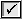 	#Units:	____________If enrolling in // exiting out of housing program:1.	Program Name: __________________________________	Entry Date:	____/ _____/ ______ (if enrolling)	Exit Date:	____/ _____/ ______ (if exiting. Leave blank if client not exiting out of program)	Status:	 Enrolling into program (select ”Enrolled”)		 Exiting from program (select “Exited”)Service Name # 2: ________________________________________  	___________________________________________________	Entry Date:	_____/ ____/ ______	Exit Date:	_____/ ____/_______(Note:  Entry Date usually equals Exit Date)	Status:	 Provided (select “Provided”)	#Units:	____________Comments: